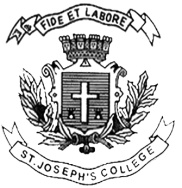 	ST. JOSEPH’S COLLEGE (AUTONOMOUS), BANGALORE-27BA VISUAL COMMUNICATION – V SEMESTERSEMESTER EXAMINATION: OCTOBER 2021(Examination conducted in March 2022) VC 5217: Advertising Time- 2 ½ hrs 					Max Marks-70This question paper contains 1 printed page and TWO partsPart AAttempt any 6 questions of your choice. Answers should be within word limit 250 each								5x6=30Define the process of communication with a definition and suitable examplesWhat is the role of an advertising agency during the planning and execution of an ad- campaign?Besides advertising agencies, what other types of organizations play roles in the communication process?How do you explain ‘appeals’ in advertisements? State your answer explaining suitable examples used in popular advertisements.What is a tagline? Give three examples Explain Cognitive strategiesMention the various segments created as per psychographic profiling of groups. Explain any 3 of your choice.PART BAttempt any four questions of your choice. Answers should be within word limit 400 each									10x4=40How can advertisements be used as a proactive tool in creating/discussing political, social and cultural ideologies? Explain.What types of testimonials can advertisers use? Give 2 examples and discuss in detailIdentify an advertisement that uses each of the following executional frameworksSlice-of-lifeAuthoritative DemonstrationDefine Demographics and Psychographics. How are these classifications used to segment consumer markets?